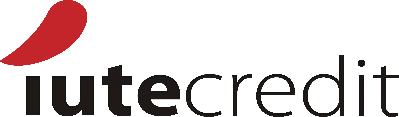 The fastest and most comfortable loan provider IuteCredit Macedonia for its operations in Kumanovo, Macedonia is looking for candidates for 3 open positions for: CUSTOMER ADVISORSMain responsibilities:Respond to customer requests in Branch, in a fast-paced goal oriented customer experience departmentProvide customers with product information, concludes sales and promotes other credit productsProvide positive customer experience regarding information on loans, repayments, aftersales, collection issues, process customer requests, support of the dealer network.Fills for customers the new applicationsDeals with complaints in the BranchPerforms activities directed towards the fulfilment of the sales targets of loan products to individuals and ensure quality of services providedMonitors loans, makes aftersales calls, ensuring portfolio qualityParticipate with ideas and makes actions to branch development, process efficiency and sales increasePerform other assigned tasks and duties necessary to support the DepartmentThe work schedule is done in shiftsReports directly to HR&CX Manager. Skills and Competencies required:Team PlayerMarket research capabilities and create proposals for new products or modifications of the existingExcellent communication (verbal and written), convincing and negotiation skills to ensure understanding customer wants and needsAbility to communicate clearly and respectfully with both satisfied and unsatisfied customersCustomer oriented (boost customer loyalty and engagement)Advanced stress management skills to handle several people in the room or in queueRisk assessment skillsAbility to prioritize and manage multiple responsibilities Fast and easy learningSociable, responsible, accurate, punctual and multitaskingExperience and knowledge required:University degreeMinimum 3 years’ experience in similar position Positive sales and negotiation experience and passion towards Customer experience and SalesProficient computer literacy – Microsoft office Fluent Macedonian, English, and knowledge of Albanian will be an advantageThe company offers: Attractive salary + bonusesPositive, dynamic and encouraging working atmosphereOpportunity for professional and educational trainingsEmployment contract on indefinite time, after 6 months’ probation period depending on resultsIf you feel that you have can-do-approach and you love customer interactions, we encourage you to apply by sending your updated CV using the Apply option or on jobs@iutecredit.mk, no later than 5th January 2019Your application will be treated with strict confidentiality. Only shortlisted applicants will be contacted. 